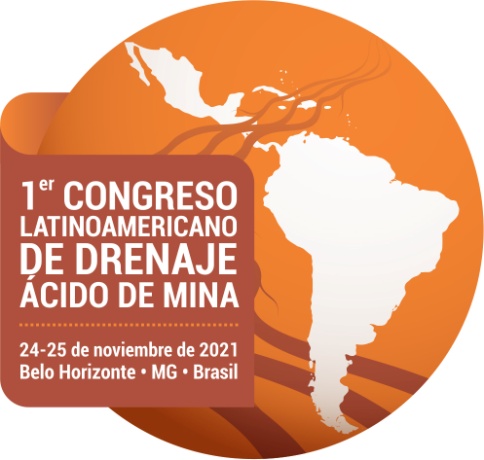 ACUERDO DE COMPROMISO DE PRESENTACIÓN VIRTUAL DEL TRABAJOYo,  _____________________________________________________________Me comprometo a la presentación virtual del documento técnico titulado____________________________________________________________ __________________________________________________________________________________________________________________________________Em el 1er Congreso Latino Americano de Drenaje Ácido de Mina (1er CLADAM), que se realizará del 24 y 25 de noviembre de 2021, en la sesión técnica designada por el Comité Científico-Técnico._____________________, _____ de ___________ de 2021______________________________________SuscripciónSolicitamos que este término completado y firmado se envíe a ÉTICA Eventos, Secretaría de 1er CLADAM, por correo electrónico a eticaeventos@gmail.com, antes del 3 de Noviembre de 2021.